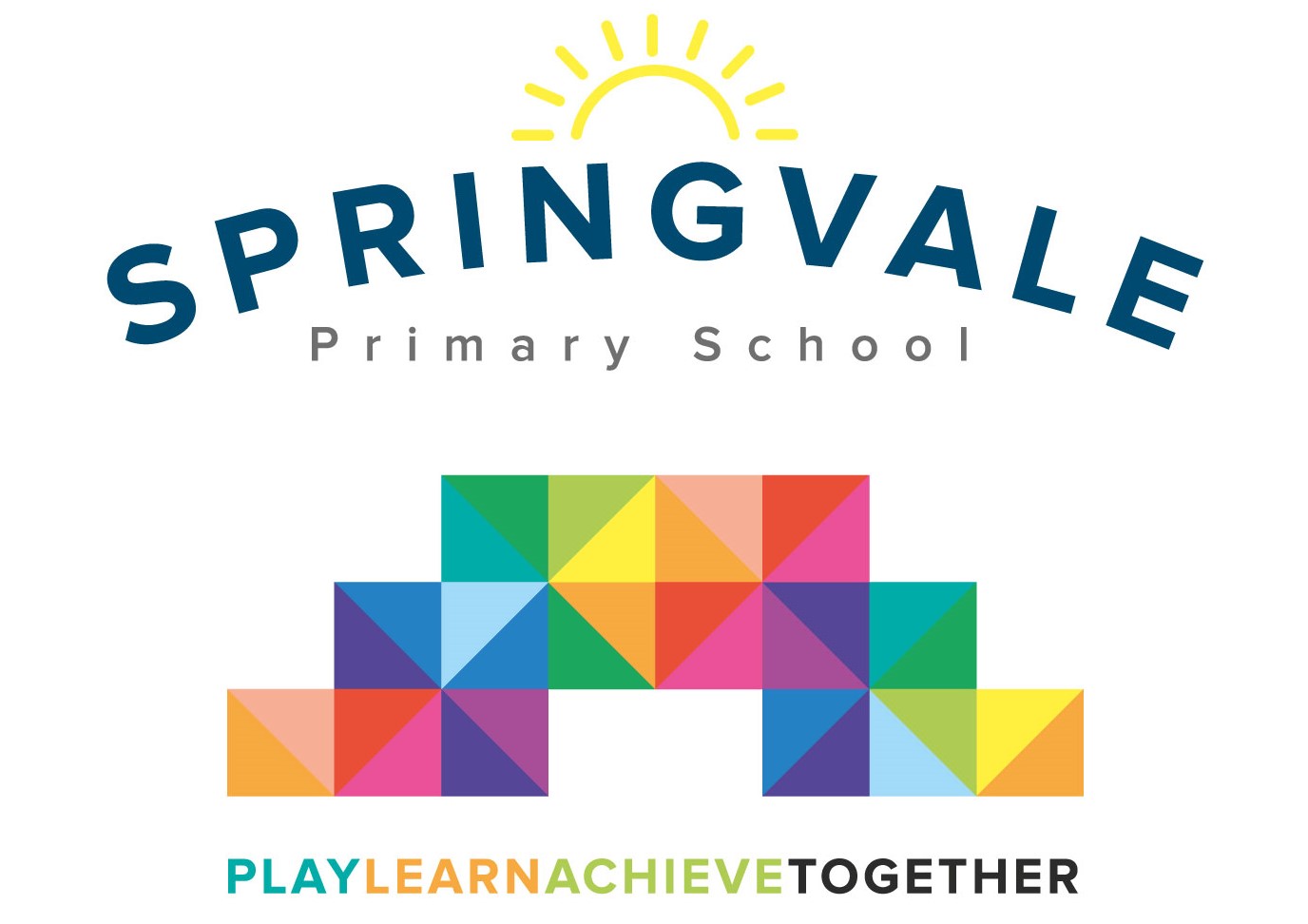 KS2 Football				Wednesday 21st March 2018I am delighted to confirm that we have set up a series of football matches away from home for the first Friday back after Easter (13th April) against Shawlands Primary. The matches will kick off at 2pm (league), 2.45pm (KS2 girls) and 3.30pm (Y3/4 team). The event will finish at approximately 4.00pm and we will be back for 4.30pm approximately. The permission slip below must be completed and returned for children to take part. Children will be transported by bus to and from the event.Children require white or black shorts/socks, appropriate footwear (boots ideally due to the wet/muddy pitch), a t-shirt, a warm jacket and a water bottle.  We strongly recommend shin pads are also worn but parents can give permission to play without (see below).  We will give the children a school shirt which must be handed back at the end of the game. We ask for players to bring their own shorts and socks as they get lost easily and are costly to replace.We hope that the children are enjoying football club and are looking forward to the next match!  Please note that children will only represent their school in sporting fixtures if they attending school regularly, working hard and following our ‘Steps to Success’.  I am sure the children will represent their school fantastically well!#PlaytogetherLearntogetherAchievetogetherKind RegardsMr L McClure/Mr L CrossfieldSpringvale FCMy child can take part in the football match.Please select either…My child will wear shin-pads _______________Or…I give my child permission to play without shin-pads _____________Please select either…I will collect my child from school at 4.30pm _______________Or…I will collect my child from the event by 4pm ___________________Name _______________________________ Class ___________________________Signed by parent _____________________________________